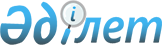 Қазақстан Республикасының Еңбек және халықты әлеуметтiк қорғау министрлiгi туралы Ереженi бекiту туралыҚазақстан Республикасы Үкiметiнiң қаулысы 1997 жылғы 3 наурыздағы N 290.
      "Орталық атқарушы органдардың құрылымын жетілдіру және мемлекеттік органдардың санын қысқарту туралы" Қазақстан Республикасы Президентінің 1996 жылғы 29 қазандағы № 3168 Жарлығының 7-тармағының 2 және 6 тармақшаларына сәйкес Қазақстан Республикасының Үкіметі қаулы етеді:
      1. Күші жойылды - ҚР Үкіметінің 21.11.1997 № 1636 қаулысымен.


      2. Қазақстан Республикасы Үкіметінің кейбір шешімдерінің қосымшаға сәйкес күші жойылған деп танылсын. Қазақстан Республикасы Үкiметiнiң күшi жойылған кейбiр шешiмдерiнiң ТIЗБЕСI
      1. "Қазақ КСР Еңбек министрлiгi мәселелерi" туралы Қазақстан Республикасы Министрлер Кабинетiнiң 1991 жылғы 7 маусымдағы N 363 қаулысы; 
      2. "Қазақстан Республикасының Еңбек министрлiгi туралы Ереженi бекiту туралы" Қазақстан Республикасы Министрлер Кабинетiнiң 1991 жылғы 30 желтоқсандағы N 818 қаулысы (ҚазКСР ҚЖ, 1991 ж., N 27, 196-құжат); 
      3. "Қазақстан Республикасы Еңбек министрлiгiнiң Қазақ еңбек және жұмыспен қамту проблемалары ғылыми-зерттеу институтын құру туралы" Қазақстан Республикасы Министрлер Кабинетiнiң 1991 жылғы 31 желтоқсандағы N 822 қаулысының 8-тармағы; 
      4. "Қазақстан Республикасының Халықты әлеуметтiк қорғау министрлiгi туралы" Қазақстан Республикасы Министрлер Кабинетiнiң 1992 ж. 29 маусымдағы N 561 қаулысы (Қазақстан Республикасы ПҮАЖ-ы, 1992 ж., N 25, 400-құжат); 
      5. "Қазақстан Республикасы Үкiметiнiң шешiмдерiне өзгертулер мен толықтырулар енгiзу туралы" Қазақстан Республикасы Министрлер Кабинетiнiң 1995 жылғы 6 ақпандағы N 115 қаулысымен (Қазақстан Республикасы ПҮАЖ-ы, 1995 ж., N 5, 62-құжат) бекiтiлген Қазақстан Республикасы Үкiметiнiң шешiмдерiне енгiзiлетiн өзгертулер мен толықтырулардың 5-тармағы; 
      6. "Қазақстан Республикасының Халықты әлеуметтiк қорғау министрлiгi туралы Ереженi бекiту туралы" Қазақстан Республикасы Үкiметiнiң 1996 жылғы 17 маусымдағы N 741 қаулысы (Қазақстан Республикасы ПҮАЖ-ы, 1996 ж., N 28, 244-құжат).
					© 2012. Қазақстан Республикасы Әділет министрлігінің «Қазақстан Республикасының Заңнама және құқықтық ақпарат институты» ШЖҚ РМК
				
      Қазақстан Республикасының
Премьер-Министрі

Ә. Қажыгелдин
Қазақстан Республикасы
Үкiметiнiң
1997 жылғы 3 наурыздағы
N 290 қаулысына
ҚОСЫМША